The Annual General Meeting of The Australasian Society for Classical Studies will be held at the University of Otago, Dunedin, on 30 January 2020, commencing at 15:30pm in St David Lecture Theatre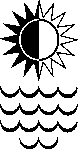 AGENDAApologies Minutes of the Meeting of 6 February 2019The draft Minutes of the meeting in Armidale have been circulated.Business arising from the MinutesConference finances and website production and managing; reassessing subsidies for 2020 ASCS and beyondCorrespondence and Business arising from the CorrespondenceSubmissions:U of Vermont ClassicsANZ FoR (Fields of Research) Codes ReviewAHA (Australian Historical Association) Journal Rankings SchemeLatin at North Sydney Boys High SchoolAAH (Australian Academy of the Humanities) for their Future Humanities Workforce ProjectObituariesMatthew TrundleAlexander CambitoglouJohn MartynPresident’s Address 2019DiscussionSecretary’s Report 2019DiscussionFinancial MattersTreasurer’s Report for 2019Membership Dues 2020Budget for 2020Auditor (Phoebe Garrett)DiscussionAntichthonEditors’ Report (tabled)Copy-editingAntichthon BoardAHA Journal RankingsDiscussionConference Program Review Committee report (tabled) DiscussionFIEC report (tabled)ASCS candidate for FIEC ExecutiveDiscussionInternationale Thesaurus-Kommission report (tabled)DiscussionEarly Career Award Rules and Procedures (Alison Griffith)DiscussionDouglas Kelly Australian Essay Competition Guidelines and Rules (Lea Beness)DiscussionAdditional scholarships and subsidiesECR/HDRFIEC attendanceASCS Conference attendanceDiscussionMatters for discussion Procedure for refereeing conference abstracts (Kathryn Welch)Timing of annual ASCS conferenceASCS CompetitionsAppointment of assessors and co-ordinators for 2020Winners 2019Early Career Award: Co-ordinator: Alison GriffithEssay Competitions: Co-ordinators: Patrick O’Sullivan (NZ); Peter Davis (Australia)Translation Competitions: Co-ordinator: Amelia BrownOPTIMA: Co-ordinator: K.O. Chong-GossardElection of Office-Bearers, Editorial Committee and AAIA RepresentativeFuture General Meetings and ConferencesASCS 42, 2021: UTas ASCS 43, 2022: ? ASCS 44, 2023: CanterburyAmphorae XIV, 2020: early June, Adelaide (conveners: E. Chambers, T. Bremert, T. Blazevic)Delegation of authorityAny other businessJanuary 2020	Gina SalapataASCS Honorary Secretary